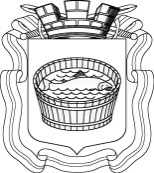 Ленинградская область                           Лужский муниципальный район Совет депутатов Лужского городского поселениячетвертого созываРЕШЕНИЕ           19 декабря  2023 года       №  233 Об утверждении тарифов на услуги тренажёрного зала «Олимп» муниципального казённого учреждения «Спортивно-молодёжный центр»В соответствии с федеральным законом от 06.10.2003 № 131-ФЗ                  «Об общих принципах организации местного самоуправления в Российской Федерации» (с изменениями), на основании протокола тарифной комиссии от 06.12.2023 № 5, Совет депутатов Лужского городского поселения РЕШИЛ:1. Утвердить тарифы на услуги тренажерного зала «Олимп» муниципального казенного учреждения «Спортивно-молодежный центр», согласно приложению.2. Настоящее решение вступает в силу с момента официального опубликования.3. Решения Совета депутатов Лужского городского поселения от 14.12.2011 № 212, от 16.03.2021 № 77  считать утратившими силу.4. Пункт 1 решения Совета депутатов Лужского городского поселения  от 20.12.2017 № 179 считать утратившим силу. 5. Контроль за исполнением данного решения возложить на главу администрации Лужского муниципального района Намлиева Ю.В.Глава Лужского городского поселения,исполняющий полномочия председателя Совета депутатов	                                                                              В.А. Голуб УТВЕРЖДЕНЫрешением Совета депутатов Лужского городского поселения от 19.12.2023 года № 233(приложение)Тарифы на услуги тренажерного зала «Олимп»муниципального казенного учреждения «Спортивно-молодежный центр» Льготная категория граждан:Многодетные семьи (предоставляется многодетным родителям и их детям).Студенты дневного отделения и курсанты высших и средних специальных учебных заведений.Пенсионеры.Инвалиды I и II групп.Военнослужащие срочной службы.Ветераны боевых действий.Примечание:Льгота действует при предъявлении соответствующего документа (удостоверения) и равняется 25% от базовой стоимости услуги.Разослано: адм. ЛМР, ОМПСиК, МКУ «СМЦ», ред. газ. «Лужская правда»,                  прокуратура№ п/пНаименованиеТариф, (руб.)1Разовое посещение для граждан от 18 лет2002Разовое посещение для граждан от 14 до 18 лет1003Абонемент на месяц для граждан от 18 лет (10 посещений в месяц)12004Абонемент на месяц для граждан от 14 до 18 лет (10 посещений в месяц)7005Индивидуальное занятие с тренером для граждан от 18 лет, 60 мин5006Индивидуальное занятие с тренером для граждан от 14 до 18 лет, 60 мин3507Проведение спортивного мероприятия, 60 мин1000